                      КАРАР                                                                  Р Е Ш Е Н И Е          «05» март 2015 й                           46-95                 «05» марта  2015 гО внесении изменений и дополнений в Устав сельского поселения                           Изяковский сельсовет муниципального района Благовещенский район Республики БашкортостанСовет сельского поселения Изяковский сельсовет муниципального района Благовещенский район Республики БашкортостанР Е Ш И Л :1. Внести в Устав сельского поселения Изяковский сельсовет  муниципального района Благовещенский район Республики Башкортостан следующие изменения и дополнения:1.1. В части 1 статьи 3:а) пункт 1 изложить в следующей редакции:«1) составление и рассмотрение проекта бюджета Сельского поселения, утверждение и исполнение бюджета Сельского поселения, осуществление контроля за его исполнением, составление и утверждение отчета об исполнении бюджета Сельского поселения;б) пункт 5 признать утратившим силу;в) пункте 21:слова «осуществление муниципального земельного контроля за использованием земель сельского поселения» заменить словами «осуществление муниципального земельного контроля в границах Сельского поселения»;слова «, в том числе путем выкупа,» исключить;г) пункт 22 изложить в следующей редакции:«22) присвоение адресов объектам адресации, изменение, аннулирование адресов, присвоение наименований элементам улично-дорожной сети (за исключением автомобильных дорог федерального значения, автомобильных дорог регионального или межмуниципального значения, местного значения муниципального района), наименований элементам планировочной структуры в границах сельского поселения, изменение, аннулирование таких наименований, размещение информации в государственном адресном реестре;д) пункт 32 изложить в следующей редакции:«32) оказание поддержки гражданам и их объединениям, участвующим в охране общественного порядка, создание условий для деятельности народных дружин;е) пункты 36 и 37 признать утратившими силу;ж) дополнить пунктом 40 следующего содержания:«40) участие в соответствии с Федеральным законом от 24 июля 2007 года № 221-ФЗ «О государственном кадастре недвижимости» в выполнении комплексных кадастровых работ»1.2. Абзац 2 части 2 статьи 3 дополнить предложением следующего содержания:«Порядок заключения соглашений определяется нормативными правовыми актами представительного органа сельского поселения»1.3. Часть 1 статьи 4 дополнить пунктами 11 и 12 следующего содержания:«11) предоставление гражданам жилых помещений муниципального жилищного фонда по договорам найма жилых помещений жилищного фонда социального использования в соответствии с жилищным законодательством;12) создание условий для организации проведения независимой оценки качества оказания услуг организациями в порядке и на условиях, которые установлены федеральными законами»1.4. В части 1 статьи 5:а)  в пункте 3 слова «формирование и размещение муниципального заказа» заменить словами «осуществление закупок товаров, работ, услуг для обеспечения муниципальных нужд»;б) пункт 10 изложить в следующей редакции:«10) разработка и утверждение программ комплексного развития систем коммунальной инфраструктуры Сельского поселения, программ комплексного развития транспортной инфраструктуры Сельского поселения, программ комплексного развития социальной инфраструктуры сельского поселения, требования к которым устанавливаются Правительством Российской Федерации»1.5. Часть 1 статьи 5.1 изложить в следующей редакции:«1. Органы местного самоуправления организуют и осуществляют муниципальный контроль за соблюдением требований, установленных муниципальными правовыми актами, принятыми по вопросам местного значения, а в случаях, если соответствующие виды контроля отнесены федеральными законами к полномочиям органов местного самоуправления, также муниципальный контроль за соблюдением требований, установленных федеральными законами, законами Республики Башкортостан.».1.6. Часть 1 статьи 6 дополнить абзацем следующего содержания:«Местный референдум проводится на всей территории сельского поселения»1.7. В части 2 статьи 7 слово «одномандатным» заменить словами «одномандатным и (или) многомандатным».1.8. Пункт 3 части 3 статьи 11 после слов «проекты планировки территорий и проекты межевания территорий» дополнить словами «за исключением случаев, предусмотренных Градостроительным кодексом Российской Федерации»1.9. Статью 19 дополнить частью 8 следующего содержания:«8. В случае, если глава сельского поселения, полномочия которого прекращены досрочно на основании решения Совета об удалении его в отставку, обжалует в судебном порядке указанное решение, Совет не вправе принимать решение об избрании из своего состава главу Сельского поселения до вступления решения суда в законную силу»1.10. В части 2 статьи 29 слова «Муниципальные правовые акты» заменить словами «Муниципальные нормативные правовые акты»;1.11. Часть 1 статьи 30 дополнить абзацем следующего содержания:«Действие муниципального правового акта, не имеющего нормативного характера, незамедлительно приостанавливается принявшим (издавшим) его органом местного самоуправления или должностным лицом местного самоуправления в случае получения соответствующего предписания Уполномоченного при Президенте Российской Федерации по защите прав предпринимателей, выданного в соответствии с законодательством Российской Федерации об уполномоченных по защите прав предпринимателей. Об исполнении полученного предписания исполнительно-распорядительные органы местного самоуправления или должностные лица местного самоуправления обязаны сообщить Уполномоченному при Президенте Российской Федерации по защите прав предпринимателей в трехдневный срок, а представительные органы местного самоуправления - не позднее трех дней со дня принятия ими решения»1.12. Пункт 5 части 1 статьи 32 дополнить словами «в соответствии со статьей 50 Федерального закона».1.13. Статью 34 изложить в следующей редакции:«Статья 34. Местный бюджет1. сельское поселение имеет собственный бюджет (местный бюджет).В качестве составной части бюджетов городских и сельских поселений могут быть предусмотрены сметы доходов и расходов отдельных населенных пунктов, других территорий, не являющихся муниципальными образованиями. Порядок составления, утверждения и исполнения указанных смет определяется органами местного самоуправления сельского поселения самостоятельно с соблюдением требований, установленных Бюджетным кодексом Российской Федерации.2. Составление и рассмотрение проекта местного бюджета, утверждение и исполнение местного бюджета, осуществление контроля за его исполнением, составление и утверждение отчета об исполнении местного бюджета осуществляются органами местного самоуправления самостоятельно с соблюдением требований, установленных Бюджетным кодексом Российской Федерации.3. Бюджетные полномочия муниципальных образований устанавливаются Бюджетным кодексом Российской Федерации.4. Территориальные органы федерального органа исполнительной власти, уполномоченного по контролю и надзору в области налогов и сборов, предоставляют финансовым органам муниципальных образований информацию о начислении и об уплате налогов и сборов, подлежащих зачислению в бюджеты соответствующих муниципальных образований, в порядке, установленном Правительством Российской Федерации.5. Руководитель финансового органа сельского поселения назначается на должность из числа лиц, отвечающих квалификационным требованиям, установленным уполномоченным Правительством Российской Федерации федеральным органом исполнительной власти.6. Проект местного бюджета, решение об утверждении местного бюджета, годовой отчет о его исполнении, ежеквартальные сведения о ходе исполнения местного бюджета и о численности муниципальных служащих органов местного самоуправления, работников муниципальных учреждений с указанием фактических затрат на их денежное содержание подлежат официальному опубликованию.Органы местного самоуправления сельского поселения обеспечивают жителям Сельского поселения возможность ознакомиться с указанными документами и сведениями в случае невозможности их опубликования»1.14. Статью 36 изложить в следующей редакции:«Статья 36. Доходы местного бюджетаФормирование доходов местного бюджета осуществляется в соответствии с бюджетным законодательством Российской Федерации, законодательством о налогах и сборах и законодательством об иных обязательных платежах»1.15. Статью 37 изложить в следующей редакции:«Статья 37. Расходы местного бюджета1. Формирование расходов местного бюджета осуществляется в соответствии с расходными обязательствами Сельского поселения, устанавливаемыми и исполняемыми органами местного самоуправления  Сельского поселения в соответствии с требованиями Бюджетного кодекса Российской Федерации.2. Исполнение расходных обязательств Сельского поселения осуществляется за счет средств местного бюджета в соответствии с требованиями Бюджетного кодекса Российской Федерации»1.16. Части 1 и 2 статьи 44 изложить соответственно в следующей редакции:«1. Закупки товаров, работ, услуг для обеспечения муниципальных нужд осуществляются в соответствии с законодательством Российской Федерации о контрактной системе в сфере закупок товаров, работ, услуг для обеспечения государственных и муниципальных нужд.2. Закупки товаров, работ, услуг для обеспечения муниципальных нужд осуществляются за счет средств местного бюджета» 1.17. Статью 50 дополнить частью 15 следующего содержания:«15. Глава сельского поселения, в отношении которого Советом принято решение об удалении его в отставку, вправе обратиться с заявлением об обжаловании указанного решения в суд в течение 10 дней со дня официального опубликования такого решения.Суд должен рассмотреть заявление и принять решение не позднее чем через 10 дней со дня подачи заявления»2. Настоящее решение вступает в силу со дня его обнародования, за исключением абзаца 7 пункта 1.1 и пункта 1.8 настоящего Решения.Абзац 7 пункта 1.1 настоящего Решения вступает в силу с 1 апреля 2015 года.Пункт 1.8 настоящего Решения вступает в силу с 1 марта 2015 года.3. Настоящее решение обнародовать на информационном стенде по адресу: с. Верхний Изяк ул. Школьная д.18 после его государственной регистрации.Глава сельского поселения Изяковский сельсовет  муниципального района Благовещенский районРеспублики Башкортостан                                             В.А.ОвчинниковБАШКОРТОСТАН  РЕСПУБЛИКАhЫБЛАГОВЕЩЕН РАЙОНЫ МУНИЦИПАЛЬ РАЙОНЫНЫ  ИЗƏК АУЫЛ СОВЕТЫ  АУЫЛ  БИЛƏМƏhЕ СОВЕТЫ                453457,  Урге ИзƏк  ауылы,        МƏктƏп  урамы, 18                      Тел. .8(34766)2-79-46РЕСПУБЛИКА  БАШКОРТОСТАНСОВЕТ СЕЛЬСКОГО ПОСЕЛЕНИЯ ИЗЯКОВСКИЙ СЕЛЬСОВЕТ МУНИЦИПАЛЬНОГО РАЙОНА БЛАГОВЕЩЕНСКИЙ РАЙОН453457,село Верхний ИзякУлица Школьная ,18Тел.8(34766)2-79-46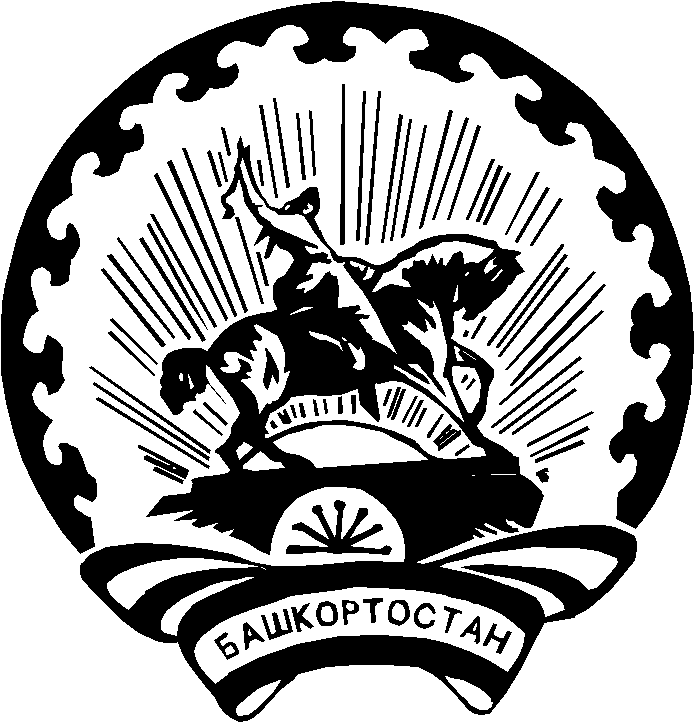 